	The Laurier Era Introduction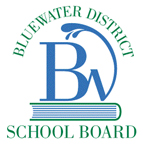 Wilfrid LaurierOn July 29, 1910, Prime Minister Wilfrid Laurier bought a newspaper from a 15-year-old boy on the platform of a Saskatoon train station;Two spoke about the news;Then the newsboy said, “Well, Prime Minister, I can’t waste any more time on you.  I must get back to work.”Canada’s Prime MinisterWilfrid Laurier served as Canada’s Prime Minister for fifteen consecutive years;Led the country during a time of great social and economic change;What effects did his political policies have on our nation?ConclusionForty-seven years later, that same newsboy from Saskatoon became Prime Minister of Canada;His name was John Diefenbaker;How do you think this chance encounter might have influenced him?